令和３年度　第２回家庭教育講演会家庭で考えるコロナ禍での子どもの心講師：臨床心理士　　　さん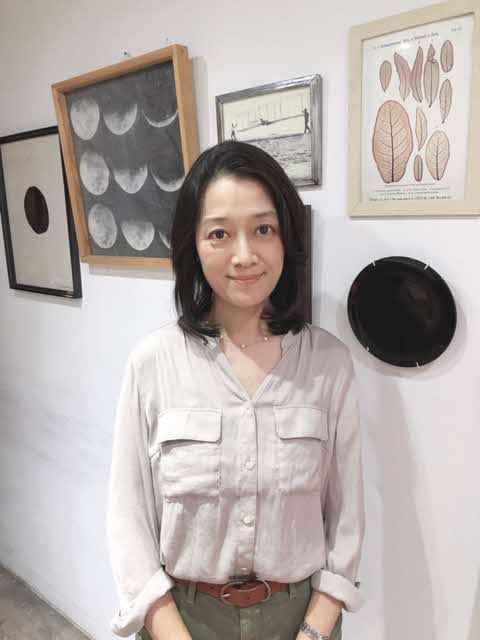 配信期間：令和３年１２月２７日（月）～令和４年１月１１日（火）●講演動画を品川区公式YouTubeチャンネル「しながわネットＴＶ」にて配信します。●動画のURLは、配信開始前にちらしなどでお知らせします。●配信期間を過ぎると映像は見られなくなりますので、期間内にご覧ください。●視聴は無料です（通信料は各自ご負担ください【Wi-Fi環境推奨】）。●撮影日、配信動画ともに手話通訳がございます。●講演冒頭に、教育長講話がございます。（動画10分）